 به نام ایزد  دانا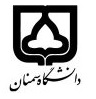                                                                 (کاربرگ طرح درس)                  تاریخ بهروز رسانی: 1400دانشکده     ............................                                                       نیمسال اول سال تحصیلی 1400-1401بودجهبندی درسمقطع: کارشناسیمقطع: کارشناسیمقطع: کارشناسیتعداد واحد: نظری2عملی...تعداد واحد: نظری2عملی...فارسی: اندیشه سیاسی امام خمینی رهفارسی: اندیشه سیاسی امام خمینی رهنام درسپیشنیازها و همنیازها: -پیشنیازها و همنیازها: -پیشنیازها و همنیازها: -پیشنیازها و همنیازها: -پیشنیازها و همنیازها: -لاتین:لاتین:نام درسشماره تلفن اتاق:  31532149-023شماره تلفن اتاق:  31532149-023شماره تلفن اتاق:  31532149-023شماره تلفن اتاق:  31532149-023مدرس: محمود ابراهیمی ورکیانیمدرس: محمود ابراهیمی ورکیانیمدرس: محمود ابراهیمی ورکیانیمدرس: محمود ابراهیمی ورکیانیمنزلگاه اینترنتی:منزلگاه اینترنتی:منزلگاه اینترنتی:منزلگاه اینترنتی:پست الکترونیکی: ebrahimi@semnan.ac.irپست الکترونیکی: ebrahimi@semnan.ac.irپست الکترونیکی: ebrahimi@semnan.ac.irپست الکترونیکی: ebrahimi@semnan.ac.irبرنامه تدریس در هفته و شماره کلاس: به صورت مجازیبرنامه تدریس در هفته و شماره کلاس: به صورت مجازیبرنامه تدریس در هفته و شماره کلاس: به صورت مجازیبرنامه تدریس در هفته و شماره کلاس: به صورت مجازیبرنامه تدریس در هفته و شماره کلاس: به صورت مجازیبرنامه تدریس در هفته و شماره کلاس: به صورت مجازیبرنامه تدریس در هفته و شماره کلاس: به صورت مجازیبرنامه تدریس در هفته و شماره کلاس: به صورت مجازیاهداف درس: آشنایی با مبانی فکری، سیاسی و رفتاری امام خمینی در عرصه سیاسی اهداف درس: آشنایی با مبانی فکری، سیاسی و رفتاری امام خمینی در عرصه سیاسی اهداف درس: آشنایی با مبانی فکری، سیاسی و رفتاری امام خمینی در عرصه سیاسی اهداف درس: آشنایی با مبانی فکری، سیاسی و رفتاری امام خمینی در عرصه سیاسی اهداف درس: آشنایی با مبانی فکری، سیاسی و رفتاری امام خمینی در عرصه سیاسی اهداف درس: آشنایی با مبانی فکری، سیاسی و رفتاری امام خمینی در عرصه سیاسی اهداف درس: آشنایی با مبانی فکری، سیاسی و رفتاری امام خمینی در عرصه سیاسی اهداف درس: آشنایی با مبانی فکری، سیاسی و رفتاری امام خمینی در عرصه سیاسی امکانات آموزشی مورد نیاز: ویدئو پروژکتور – تخته و ماژیک                                                                         امکانات آموزشی مورد نیاز: ویدئو پروژکتور – تخته و ماژیک                                                                         امکانات آموزشی مورد نیاز: ویدئو پروژکتور – تخته و ماژیک                                                                         امکانات آموزشی مورد نیاز: ویدئو پروژکتور – تخته و ماژیک                                                                         امکانات آموزشی مورد نیاز: ویدئو پروژکتور – تخته و ماژیک                                                                         امکانات آموزشی مورد نیاز: ویدئو پروژکتور – تخته و ماژیک                                                                         امکانات آموزشی مورد نیاز: ویدئو پروژکتور – تخته و ماژیک                                                                         امکانات آموزشی مورد نیاز: ویدئو پروژکتور – تخته و ماژیک                                                                         امتحان پایانترمامتحان میانترمارزشیابی مستمر(کوئیز)ارزشیابی مستمر(کوئیز)فعالیتهای کلاسی و آموزشیفعالیتهای کلاسی و آموزشینحوه ارزشیابینحوه ارزشیابی25 درصد5         5         520درصد : آموزش مجازی + مطلق نظم20درصد : آموزش مجازی + مطلق نظمدرصد نمرهدرصد نمرهکتاب اندیشه سیاسی امام خمینی / دکتر یحیی فوزیکتاب اندیشه سیاسی امام خمینی / دکتر یحیی فوزیکتاب اندیشه سیاسی امام خمینی / دکتر یحیی فوزیکتاب اندیشه سیاسی امام خمینی / دکتر یحیی فوزیکتاب اندیشه سیاسی امام خمینی / دکتر یحیی فوزیکتاب اندیشه سیاسی امام خمینی / دکتر یحیی فوزیمنابع و مآخذ درسمنابع و مآخذ درستوضیحاتمبحثشماره هفته آموزشیضرورت بحث درباره چرایی آشنایی با اندیشه سیاسی امام خمینی و پیوند آن با تحولات سیاسی 1تبیین مفهوم اندیشه سیاسی و مفهوم اندیشه سیاسی امام خمینی و چارچوب نظری بحث2تشریح تحولات سیاسی- اجتماعی دوران حیات امام خمینی و نقش آن در طرح اندیشه سیاسی ایشان3بنیادهای نظری اندیشه سیاسی امام خمینی: مبانی فلسفی و کلامی  4تبیین مبانی فقهی و اصولی امام خمینی و نقش اجتهاد در آن 5مباحث مهم اندیشه ایشان: رابطه دین و سیاست و دلایل مخالفان6بیان ضرورت تأسیس حکومت اسلامی در زمان غیبت و دلایل آن7ماهیت حکومت و قانون در اندیشه سیاسی امام خمینی 8مفهوم ولایت فقیه ، پیشینه و نقش مردم در ساختار حکومت9امام خمینی و الگوی جمهوری اسلامی و نسبت آن با دموکراسی10جهت گیری ها و اهداف مهم حکومت اسلامی از دیدگاه امام خمینی 11جایگاه عدالت و استقلال در ساختار اندیشه سیاسی ایشان 12مفهوم آزادی و تبیین شاخصه های آن در اندیشه سیاسی امام خمینی13مبانی نگرش امام خمینی به سیاست خارجی و نظام بین الملل14تشریح اصول سیاست خارجی و تطبیق آن با اندیشه امام خمینی15جمع بندی مباحث16